基本信息基本信息 更新时间：2024-05-14 20:48  更新时间：2024-05-14 20:48  更新时间：2024-05-14 20:48  更新时间：2024-05-14 20:48 姓    名姓    名张亮张亮年    龄43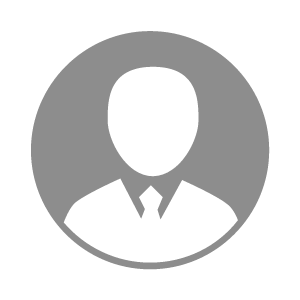 电    话电    话下载后可见下载后可见毕业院校河北工程大学邮    箱邮    箱下载后可见下载后可见学    历大专住    址住    址期望月薪10000-20000求职意向求职意向禽技术服务经理禽技术服务经理禽技术服务经理禽技术服务经理期望地区期望地区不限不限不限不限教育经历教育经历就读学校：河北工程大学 就读学校：河北工程大学 就读学校：河北工程大学 就读学校：河北工程大学 就读学校：河北工程大学 就读学校：河北工程大学 就读学校：河北工程大学 工作经历工作经历工作单位：山东信得科技股份有限公司 工作单位：山东信得科技股份有限公司 工作单位：山东信得科技股份有限公司 工作单位：山东信得科技股份有限公司 工作单位：山东信得科技股份有限公司 工作单位：山东信得科技股份有限公司 工作单位：山东信得科技股份有限公司 自我评价自我评价兴趣广泛,学习态度好.具备较强的逻辑思维和判断能力,对事情认真负责。独立性强,且有良好的团队协调和合作能力。吃苦耐劳,带人和睦，善于与人交往，协调工作，有很强的上进心和持久的工作热情兴趣广泛,学习态度好.具备较强的逻辑思维和判断能力,对事情认真负责。独立性强,且有良好的团队协调和合作能力。吃苦耐劳,带人和睦，善于与人交往，协调工作，有很强的上进心和持久的工作热情兴趣广泛,学习态度好.具备较强的逻辑思维和判断能力,对事情认真负责。独立性强,且有良好的团队协调和合作能力。吃苦耐劳,带人和睦，善于与人交往，协调工作，有很强的上进心和持久的工作热情兴趣广泛,学习态度好.具备较强的逻辑思维和判断能力,对事情认真负责。独立性强,且有良好的团队协调和合作能力。吃苦耐劳,带人和睦，善于与人交往，协调工作，有很强的上进心和持久的工作热情兴趣广泛,学习态度好.具备较强的逻辑思维和判断能力,对事情认真负责。独立性强,且有良好的团队协调和合作能力。吃苦耐劳,带人和睦，善于与人交往，协调工作，有很强的上进心和持久的工作热情兴趣广泛,学习态度好.具备较强的逻辑思维和判断能力,对事情认真负责。独立性强,且有良好的团队协调和合作能力。吃苦耐劳,带人和睦，善于与人交往，协调工作，有很强的上进心和持久的工作热情兴趣广泛,学习态度好.具备较强的逻辑思维和判断能力,对事情认真负责。独立性强,且有良好的团队协调和合作能力。吃苦耐劳,带人和睦，善于与人交往，协调工作，有很强的上进心和持久的工作热情其他特长其他特长